ALTERNATIVT FÖRSLAGAnmälningsärenden 2023-05-22Kommunstyrelsens beslutAnmälningsärende 12, Lokalförsörjningsnämnden beslut 2023-04-18 § 48 med bilagor avseende utvärdering av behovet av ytterligare kontrollpunkter i processen kring förhyrning av externa lokaler, återremitteras till Lokalförsörjningsnämnden.Då Lokalförsörjningsnämnden har det strategiska ansvaret för kommunens lokalförsörjningsfrågor menar Kommunstyrelsen att det vore önskvärt om nämnden besvarade hur kommunen genom ytterligare kontrollpunkter kan undvika att göra dyra förhyrningar samt återförhyrningar av objekt med långa hyresavtal som på sikt riskerar att stå outnyttjade. Kommunstyrelsen efterlyser ett hela-staden-perspektiv som ligger inom Lokalförsörjningsnämndens uppdrag att säkerställa.Ärende 1-11 läggs till handlingarnaAnmälningsärendenProtokoll från medlemssamråd för Sjuhärads Samordningsförbund den 15 mars 2023
Dnr 2023-00128Länsstyrelsens beslut om förordnande av begravningsombud i Borås Kommun, dnr 204-15160-2023
Dnr 2023-00344Årsstämmoprotokoll 2023 för de kommunala bolagen
Dnr 2023-00032Protokoll från styrelsemöte för Borås Kommuns Parkerings AB den 3 april 2023
Dnr 2023-00031Protokoll från direktionen för Boråsregionen Sjuhärads kommunalförbunds sammanträden den 14 april 2023
Dnr 2023-00114Granskning av Borås Stads hantering av moms
Dnr 2023-00005Rapport om byggprojekt 2023-04-18 från Lokalförsörjningsnämnden
Dnr 2023-00105Protokoll från styrelsemöte för Akademiplatsen AB den 11 april 2023
Dnr 2023-00031Protokoll från styrelsemöte för Borås Djurpark & Camping AB den 11 april 2023Dnr 2023-00031Minnesanteckningar Kollektivtrafikråd 2023-04-21 samt Bilaga: Dialog om sociala perspektiv
Dnr 2023-00165Minnesanteckningar Digitaliserings- och innovationsråd 13 april 2023
Dnr 2023-00279Lokalförsörjningsnämndens beslut 2023-04-18 § 48 med bilagor avseende utvärdering av behovet av ytterligare kontrollpunkter i processen kring förhyrning av externa lokaler
Dnr 2023-00376Moderaterna och Kristdemokraterna i Kommunstyrelsen         Niklas Arvidsson (KD)		Annette Carlson (M)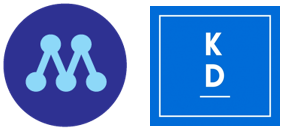 ANMÄLNINGSÄRENDENANMÄLNINGSÄRENDENSida1(2)Datum2023-05-22InstansKommunstyrelsenDnr KS 2023-00259 1.1.1.1InstansKommunstyrelsenDnr KS 2023-00259 1.1.1.1